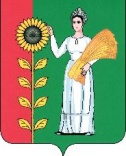 ПОСТАНОВЛЕНИЕАДМИНИСТРАЦИИ СЕЛЬСКОГОПОСЕЛЕНИЯ ДОБРИНСКИЙ СЕЛЬСОВЕТ ДОБРИНСКОГО МУНИЦИПАЛЬНОГО РАЙОНАЛИПЕЦКОЙ ОБЛАСТИ30.09.2022г 	                                п.Добринка                                            № 132О внесении изменений в постановление администрации сельского поселения Добринский сельсовет Добринского муниципального района от 16.10.2020 года №123 «О Порядке разработки, формирования, реализации и проведения оценки эффективности реализации муниципальных программ сельского поселения Добринский сельсовет Добринского муниципального района Липецкой области»По результатам мониторинга правоприменения муниципальных нормативных правовых актов, в соответствии с Бюджетным кодексом Российской Федерации, руководствуясь Уставом сельского поселения Добринский сельсовет Добринского муниципального района, администрация сельского поселения Добринский сельсовет Добринского муниципального района,ПОСТАНОВЛЯЕТ:1. Внести в приложение «Порядок разработки, реализации и проведения оценки эффективности реализации муниципальных программ сельского поселения Добринский сельсовет Добринского района Липецкой области» к постановлению администрации от 16.10.2020 года №123 «О Порядке разработки, формирования, реализации и проведения оценки эффективности реализации муниципальных программ сельского поселения Добринский сельсовет Добринского муниципального района Липецкой области» следующее изменение:Абзац 1 пункта 6 раздела 1 «Общие положения» изложить в следующей редакции:«Муниципальная программа разрабатывается на срок, необходимый для достижения целей муниципальной программы, но не более срока реализации Стратегии социально-экономического развития Добринского муниципального района Липецкой области, кроме случаев, установленных нормативными правовыми актами Российской Федерации».2. Разместить на официальном сайте администрации сельского поселения Добринский сельсовет Добринского муниципального района в сети Интернет.3. Настоящее постановление вступает в силу со дня его официального обнародования.  4. Контроль за исполнением настоящего постановления оставляю за собой.Глава администрации сельскогопоселения Добринский сельсовет                                                          Н.В. Чижов